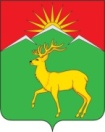 Администрация Малиновского сельсоветаСаянского района Красноярского краяПОСТАНОВЛЕНИЕ с. Малиновка19.03.2020 									№ 5О постановлении администрации Малиновского сельсовета от 22.11.2017 №17 «Об утверждении программы Комплексного развития системы коммунальной инфраструктуры Малиновского сельсовета Саянского  района Красноярского края на 2018-2020 годы и на перспективу до 2025 года»В соответствии с пунктом 8 части 1 статьи 8 Градостроительного Кодекса Российской Федерации, пунктами 2 и 7 Требований к программам комплексного развития систем коммунальной инфраструктуры, утвержденных Постановлением Правительства Российской федерации от 14.06.2013 №502 «Об утверждении требований к программам комплексного развития систем коммунальной инфраструктуры поселений, городских округов», руководствуясь Уставом Малиновского сельсовета,ПОСТАНОВЛЯЮ:1. Считать утратившим силу постановление администрации Малиновского сельсовета от 22.11.2017 №17 «Об утверждении программы Комплексного развития системы коммунальной инфраструктуры Малиновского сельсовета Саянского района Красноярского края на 2018-2020 годы и на перспективу до 2025 года».2.Контроль за исполнением настоящего постановления оставляю за собой.3. Настоящее постановление вступает в силу со дня подписания и подлежит опубликованию в газете «Вести поселения», размещению в информационно-телекоммуникационной сети Интернет на сайте администрации Саянского района www.adm-sayany.ru.Глава Малиновского сельсовета				А. И. Мазуров